TEMA 9 • SEMANA 3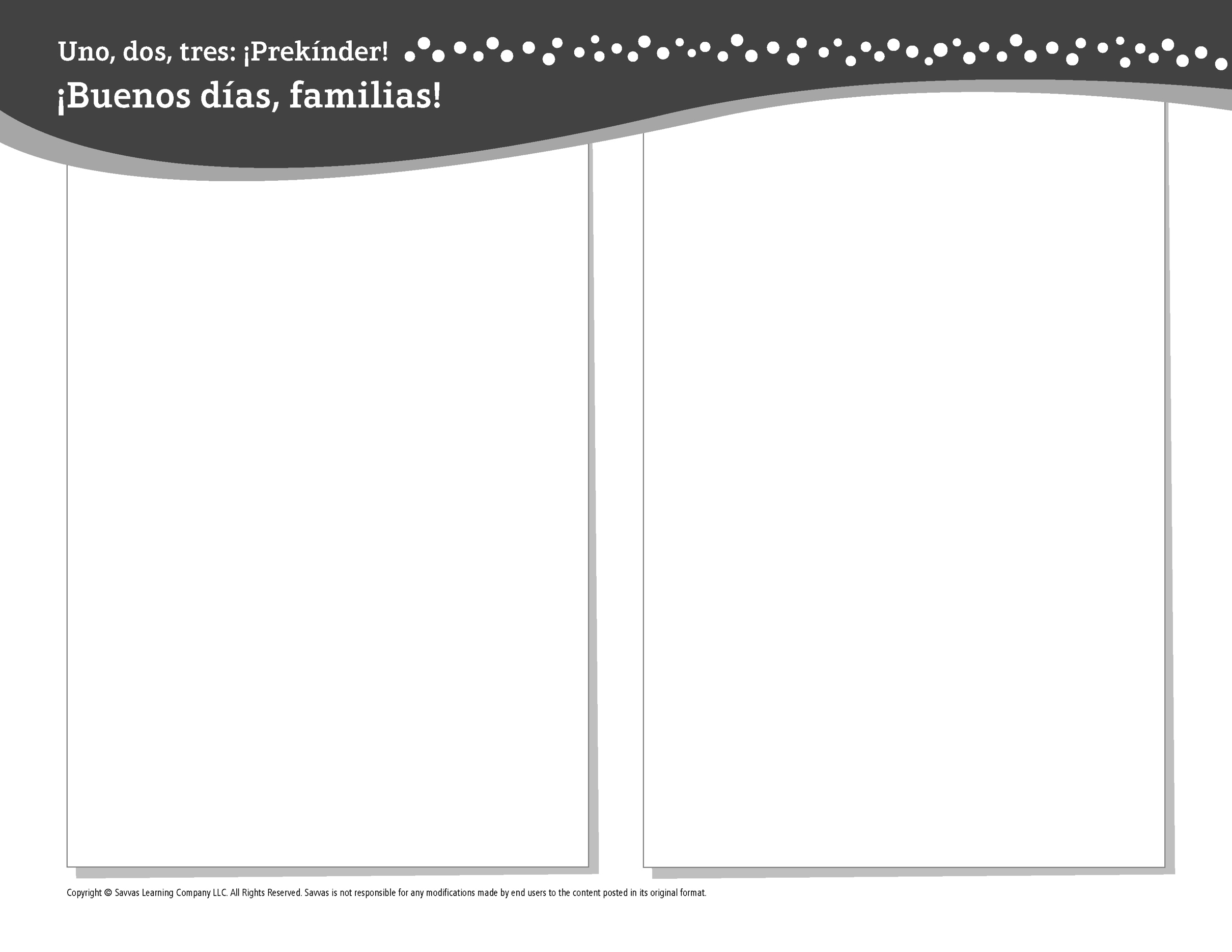 Esta semana estoy aprendiendo acerca de …las fases de la LunaAprendizaje social y emocional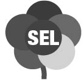 Puedo soportar tener emociones fuertes.Conocimiento del alfabetoKk, WwTecnologíaVideos como fuente de informaciónCienciasTodo sobre la Tierra y la LunaMatemáticasEn el mundo, los patrones nos ayudan a seguir el paso del tiempo.LectoescrituraLeemos estos libros: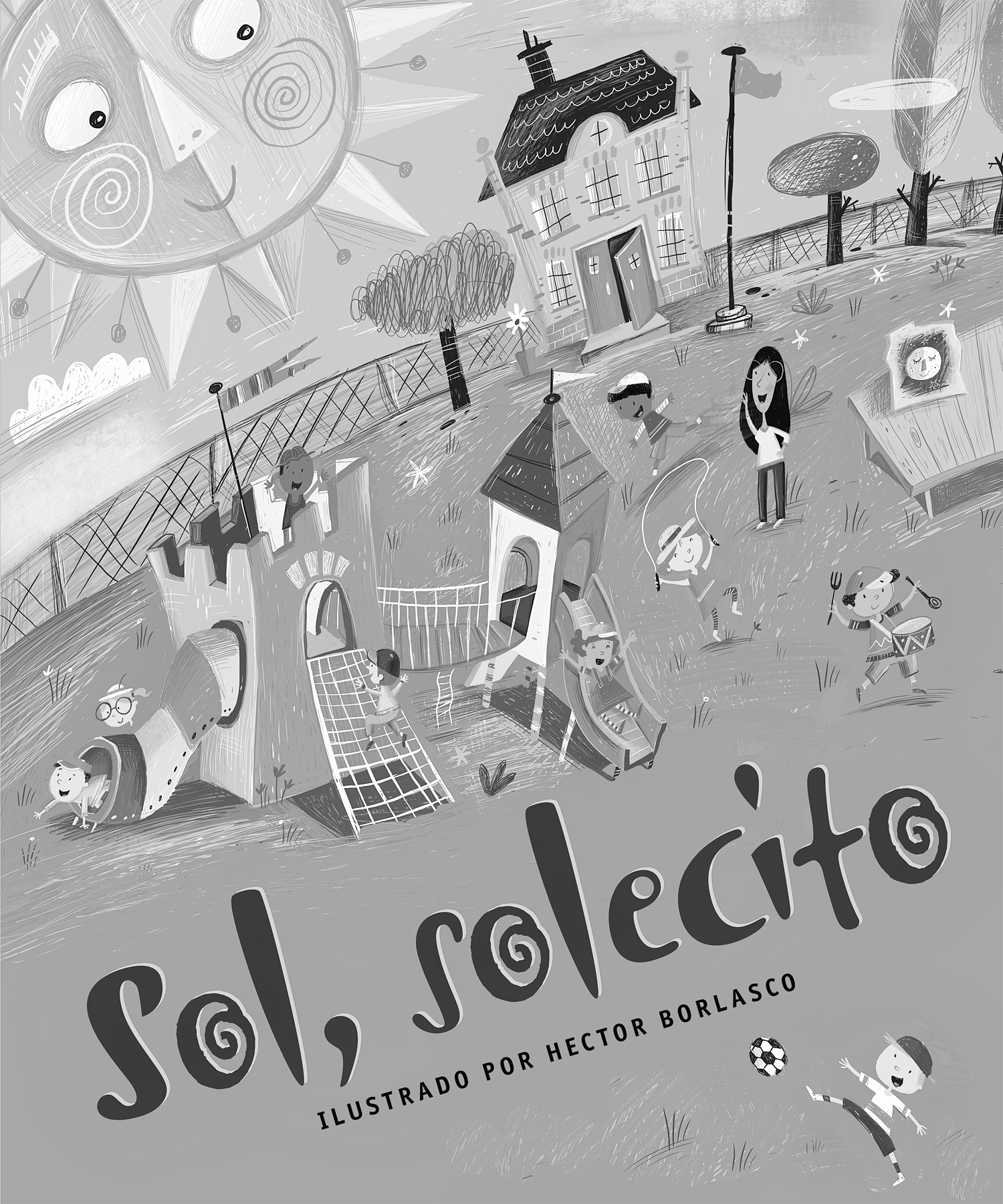 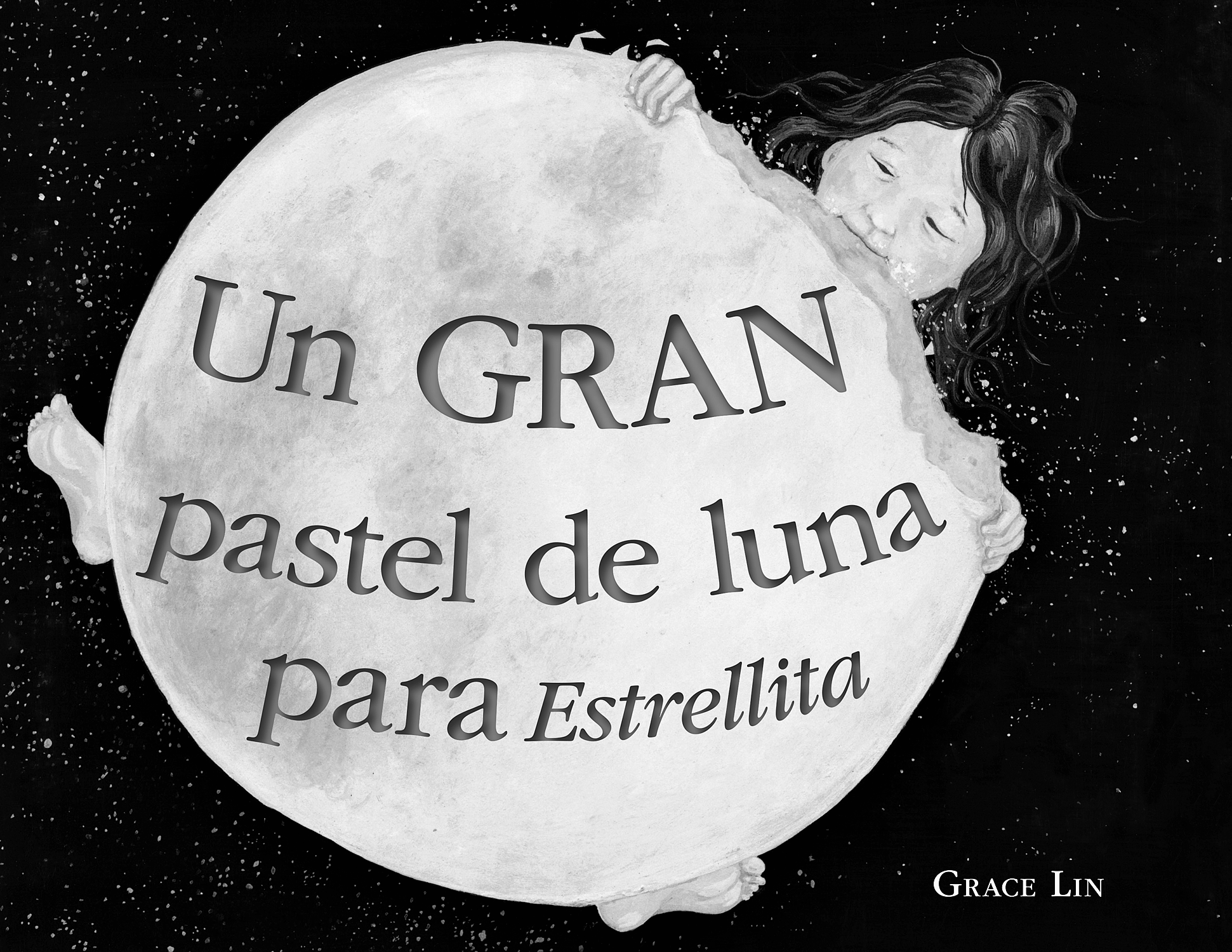 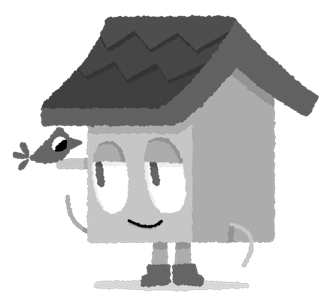 Sol, solecito (Savvas Learning Company)Un gran pastel de luna para estrellita (Little, Brown and Company)¡Intente lo siguiente!HACER•	Juntos, vean un video sobre un tema favorito.PREGUNTAR•	¿Qué emociones fuertes sientes a veces? ¿Qué puedes hacer para calmar las emociones fuertes?•	¿Cómo forman un patrón el día y la noche? ¿Cómo forman un patrón la primavera, el verano, el otoño y 
el invierno?LEER•	Explore Unite for Literacy: El cielo por la noche. Luego pregunte: ¿Qué has visto en el cielo por la noche?•	Busque libros sobre sentimientos, como El monstruo de colores (Flamboyant) de Anna Llenas.JUGAR•	Vea libros de imágenes y busque las letras K o W en los títulos y en los nombres de autores e ilustradores.•	Busque juegos en SavvasRealize.com.CONECTARSE•	Puede hallar actividades que funcionen para su familia en SavvasRealize.com.•	¿Preguntas o comentarios? Por favor contácteme: